PreambleThis Highways Technical Design Guide has been set up in accordance with All Wales Common Standards together with setting out the parameters and standards expected to be incorporated into the design of new developments, in the interest of highway safety. The Authority encourages innovative design and will consider a flexible approach, providing it is justified and that highway safety is not compromised, as determined by the Authority’s highway engineers. All aspects of design should be discussed with the Council at the earliest opportunity.ForewordThe majority of new developments will require planning permission to be obtained from the Planning Section. As part of this process the Head of Transport and Engineering will be formally consulted for Highway and Land Drainage observations upon the proposals.The SAB & Highway Development Control Manager is responsible for co-ordinating these responses as well as the adoption of new roads and alterations to existing highways.    	Advice is willingly given at any stage of the development process and it is often the case that consultation prior to the formal submission of a planning application can lead to savings of time and help to avoid abortive works or misunderstandings.Initial queries relating to highway matters should be addressed to the Highway Development Control Section as detailed below:-SAB & Highway Development Control Manager: Mr Justin W. GriffithsSAB & Highway Development Control SectionGeneral Number (01639) 6866850Email: hdc@npt.gov.uk Transportation Planning, Post Planning - Highway Adoption, SABs (SuDS Approving Body), Water Course Consenting & HGV licencingEAST AREA(01639) 686392	Mr Terry Davies - SAB & Highway Development Senior Engineer - Team LeaderWEST AREA(01639) 686404	Mrs Delyth Thomas - SAB & Highway Development Senior Engineer - Team Leader(See map overleaf)Address: Department of Environment & Regeneration, Neath Port Talbot County Borough Council, The Quays, Baglan Energy Park, Briton Ferry, SA11 2GG.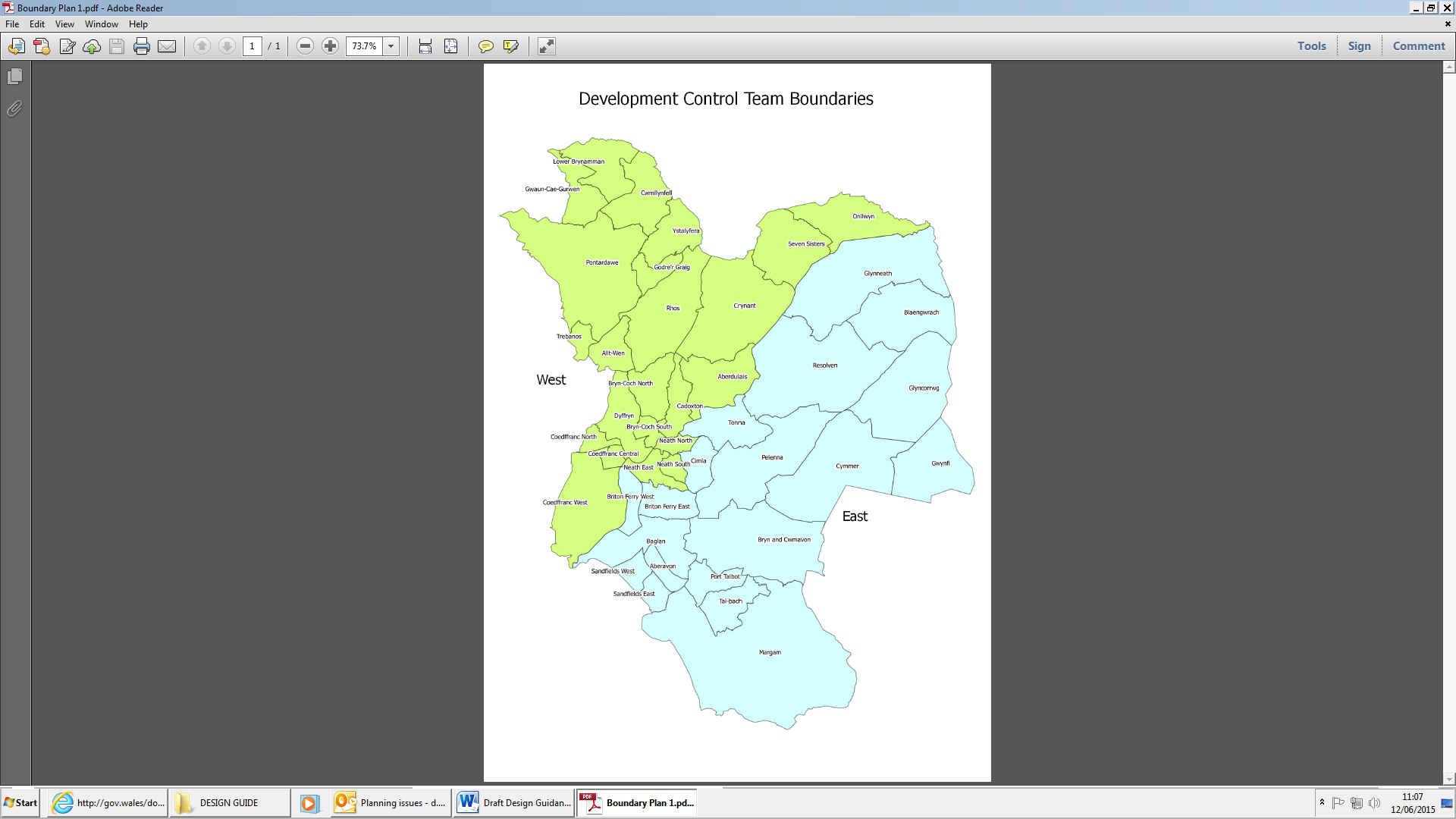 West Team						East Team01639 686392	01639 686404	